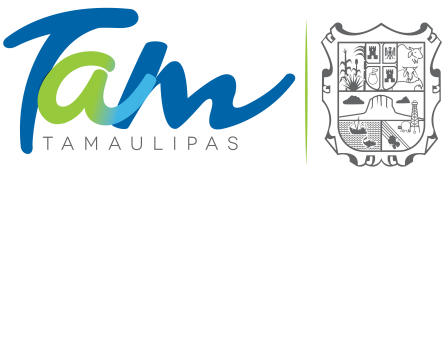 En________________Tam. A ____ de __________ de 2017CARTA COMPROMISOQuien suscribe, el C.__________________________________, beneficiario del programa estatal Adquisición de semilla de calidad, Tam 2017 identificado con número de folio estatal _______________, según oficio de notificación de fecha 19 de julio del presente año, firmado por el C Ing. Francisco Quintanilla Sosa en su carácter de Subsecretario de Desarrollo Agrícola, de la Secretaría de Desarrollo Rural del Gobierno del Estado de Tamaulipas, por este conducto tengo a bien establecer el compromiso de aportar en especie (semilla de soya) al finalizar el ciclo productivo,  la cantidad de_____ kg, como parte correspondiente a mi aportación del proyecto autorizado. Así mismo. Me responsabilizo de hacer el mencionado reintegro en la fecha y lugar que se me indique, y acepto se tomen las medidas pertinentes del caso, si no cumplo con la aportación referida.Sin otro particular y para constancia establezco mi firma_______________________________Nombre y firma